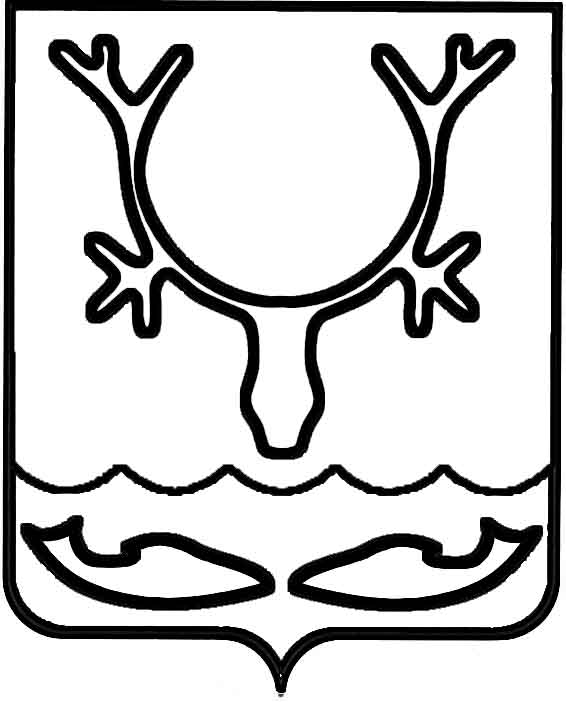 Администрация муниципального образования
"Городской округ "Город Нарьян-Мар"ПОСТАНОВЛЕНИЕВ соответствии с пунктом 14 Требований к порядку разработки и принятия правовых актов о нормировании в сфере закупок для обеспечения нужд муниципального образования "Городской округ "Город Нарьян-Мар", содержанию указанных актов и обеспечению их исполнения, утвержденных постановлением Администрации МО "Городской округ "Город Нарьян-Мар" от 29.12.2015 № 1632, Администрация муниципального образования "Городской округ "Город Нарьян-Мар"П О С Т А Н О В Л Я Е Т:1.	Внести изменение в постановление Администрации МО "Городской округ "Город Нарьян-Мар" от 06.12.2016 № 1350 "Об утверждении нормативных затрат 
на обеспечение функций Администрации МО "Городской округ "Город Нарьян-Мар", изложив Приложение 10 в новой редакции согласно Приложению к настоящему постановлению.2.	Настоящее постановление вступает в силу со дня его подписания и подлежит официальному опубликованию.Приложениек постановлению Администрациимуниципального образования"Городской округ "Город Нарьян-Мар"от 02.03.2022 № 269"Приложение 10к постановлению Администрации МО"Городской округ "Город Нарьян-Мар"от 06.12.2016 № 1350НОРМАТИВЫОБЕСПЕЧЕНИЯ ФУНКЦИЙ АДМИНИСТРАЦИИ МО "ГОРОДСКОЙ ОКРУГ "ГОРОД НАРЬЯН-МАР", ПРИМЕНЯЕМЫЕ ПРИ РАСЧЕТЕ НОРМАТИВНЫХ ЗАТРАТ НА ПРИОБРЕТЕНИЕ МЕБЕЛИВ случае производственной необходимости Администрация МО "Городской округ "Город Нарьян-Мар" вправе закупать товары, не указанные в настоящем Приложении. При этом такая закупка осуществляется в пределах доведенных лимитов бюджетных обязательств на обеспечение функций, рассчитанных с применением нормативных затрат.".02.03.2022№269О внесении изменения в постановление Администрации МО "Городской округ "Город Нарьян-Мар" от 06.12.2016 № 1350 "Об утверждении нормативных затрат                   на обеспечение функций Администрации МО "Городской округ "Город Нарьян-Мар"Глава города Нарьян-Мара О.О. Белак№ п/пНаименование товара, работы, услугиЕдиницы измеренияЕдиницы измеренияЕдиницы измеренияПо категориям должностейПо категориям должностейПо категориям должностейПо категориям должностейПо категориям должностейПо категориям должностейСрок полезного использования (лет)№ п/пНаименование товара, работы, услугикод по ОКЕИнаименованиенаименованиеВысшая группа должностейГлавная группа должностейВедущая группа должностейСтаршая группа должностейМладшая группа должностейДолжности, не относящиеся 
к должностям муниципальной службыСрок полезного использования (лет)1.Стол письменный796шт.шт.не более 
1 на сотрудникане более 
1 на сотрудникане более 1 на сотрудникане более 
1 на сотрудникане более 1 на сотрудникане более 1 на сотрудника71.Стол письменныйпредельная цена (тыс. руб.)предельная цена (тыс. руб.)предельная цена (тыс. руб.)17,09,09,09,09,09,072.Стол криволинейный796796шт.не более 1 на сотрудникане более 
1 на сотрудникане более 1 на сотрудникане более 
1 на сотрудникане более 1 на сотрудникане более 1 на сотрудника72.Стол криволинейныйпредельная цена (тыс. руб.)предельная цена (тыс. руб.)предельная цена (тыс. руб.)9,09,09,09,09,09,073.Шкаф для документов 
со стеклянными дверцами796шт.шт.не более 1 на кабинетне более 1 на кабинетне более 1 на сотрудникане более 1 на сотрудникане более 1 на сотрудникане более 1 на сотрудника73.Шкаф для документов 
со стеклянными дверцамипредельная цена (тыс. руб.)предельная цена (тыс. руб.)предельная цена (тыс. руб.)20,015,015,015,015,015,074.Шкаф для одежды796шт.шт.не более 1 на кабинетне более 1 на кабинетне более 1 
на кабинетне более 1 на кабинетне более 1 
на кабинетне более 1 
на кабинет74.Шкаф для одеждыпредельная цена 
(тыс. руб.)предельная цена 
(тыс. руб.)предельная цена 
(тыс. руб.)20,018,018,018,018,018,075.Гардероб796796шт.хне более 1 на кабинетне более 1 
на кабинетне более 1 на кабинетне более 1 
на кабинетне более 1 
на кабинет75.Гардеробпредельная цена 
(тыс. руб.)предельная цена 
(тыс. руб.)предельная цена 
(тыс. руб.)х15,215,215,215,215,276.Стеллаж угловой796796шт.хне более 2 на кабинетне более 2 на кабинетне более 2 на кабинетне более 2 на кабинетне более 2 на кабинет76.Стеллаж угловойпредельная цена 
(тыс. руб.)предельная цена 
(тыс. руб.)предельная цена 
(тыс. руб.)х8,38,38,38,38,377.Кресло офисное796шт.шт.не более 1 на сотрудникане более 1 на сотрудникане более 1 на сотрудникане более 1 на сотрудникане более 1 на сотрудникане более 1 
на сотрудника77.Кресло офисноепредельная цена 
(тыс. руб.)предельная цена 
(тыс. руб.)предельная цена 
(тыс. руб.)36,030,011,59,39,39,378.Стул для посетителей796шт.шт.по потребностипо потребностипо потребностипо потребностипо потребностипо потребности78.Стул для посетителейпредельная цена 
(тыс. руб.)предельная цена 
(тыс. руб.)предельная цена 
(тыс. руб.)4,24,24,24,24,24,279.Сейф (шкаф металлический)796шт.шт.не более 1 на кабинетxxxxx209.Сейф (шкаф металлический)предельная цена 
(тыс. руб.)предельная цена 
(тыс. руб.)предельная цена 
(тыс. руб.)250xxxxx2010.Вешалка для одежды (напольная)796шт.шт.по потребностипо потребностипо потребностипо потребностипо потребностипо потребности710.Вешалка для одежды (напольная)предельная цена (тыс. руб.)предельная цена (тыс. руб.)предельная цена (тыс. руб.)403030303030711.Тумба офисная для оргтехники796шт.шт.не более 1 на кабинетне более 1 на кабинетне более 1 
на кабинетне более 1 на кабинетне более 1 
на кабинетне более 1 
на кабинет711.Тумба офисная для оргтехникипредельная цена (тыс. руб.)предельная цена (тыс. руб.)предельная цена (тыс. руб.)303030303030712.Тумба подкатная796796шт.не более 1 на сотрудникане более 1 на сотрудникане более 1 на сотрудникане более 1 на сотрудникане более 1 на сотрудникане более 1 на сотрудника712.Тумба подкатнаяпредельная цена 
(тыс. руб.)предельная цена 
(тыс. руб.)предельная цена 
(тыс. руб.)7,07,07,07,07,07,0713.Тумба приставная796796шт.не более 1 на сотрудникане более 1 на сотрудникане более 1 на сотрудникане более 1 на сотрудникане более 1 на сотрудникане более 1 на сотрудника713.Тумба приставнаяпредельная цена 
(тыс. руб.)предельная цена 
(тыс. руб.)предельная цена 
(тыс. руб.)10,010,010,010,010,010,0714.Тумба офисная мобильная796шт.шт.не более 1 на сотрудникане более 1 на сотрудникане более 1 на сотрудникане более 1 на сотрудникане более 1 на сотрудникане более 1 на сотрудника714.Тумба офисная мобильнаяпредельная цена 
(тыс. руб.)предельная цена 
(тыс. руб.)предельная цена 
(тыс. руб.)303030303030715.Приставка796796шт.не более 1 на сотрудникане более 1 на сотрудникане более 1 на сотрудникане более 1 на сотрудникане более 1 на сотрудникане более 1 на сотрудника715.Приставкапредельная цена 
(тыс. руб.)предельная цена 
(тыс. руб.)предельная цена 
(тыс. руб.)5,55,55,55,55,55,5716.Опора796796шт.не более 1 на сотрудникане более 1 на сотрудникане более 1 на сотрудникане более 1 на сотрудникане более 1 на сотрудникане более 1 на сотрудника716.Опорапредельная цена 
(тыс. руб.)предельная цена 
(тыс. руб.)предельная цена 
(тыс. руб.)1,61,61,61,61,61,6717.Полка навесная796796шт.не более 1 на сотрудникане более 1 на сотрудникане более 1 на сотрудникане более 1 на сотрудникане более 1 на сотрудникане более 1 на сотрудника717.Полка навеснаяпредельная цена 
(тыс. руб.)предельная цена 
(тыс. руб.)предельная цена 
(тыс. руб.)3,93,93,93,93,93,918.Подставка под системный блок796796шт.не более 1 на сотрудникане более 1 на сотрудникане более 1 на сотрудникане более 1 на сотрудникане более 1 на сотрудникане более 1 на сотрудника718.Подставка под системный блокпредельная цена 
(тыс. руб.)предельная цена 
(тыс. руб.)предельная цена 
(тыс. руб.)1,61,61,61,61,61,6719.Портьеры (жалюзи)796шт.шт.не более 1 на окноне более 1 на окноне более 1 на окноне более 1 на окноне более 1 на окноне более 1 на окно719.Портьеры (жалюзи)предельная цена 
(тыс. руб.)предельная цена 
(тыс. руб.)предельная цена 
(тыс. руб.)2088888720.Витрина стеклянная796шт.шт.3 для общего пользования3 для общего пользования3 для общего пользования3 для общего пользования3 для общего пользования3 для общего пользования720.Витрина стекляннаяпредельная цена 
(тыс. руб.)предельная цена 
(тыс. руб.)предельная цена 
(тыс. руб.)30,030,030,030,030,030,0721.Шкаф металлический796шт.шт.2 для общего пользования2 для общего пользования2 для общего пользования2 для общего пользования2 для общего пользования2 для общего пользования721.Шкаф металлическийпредельная цена 
(тыс. руб.)предельная цена 
(тыс. руб.)предельная цена 
(тыс. руб.)6,36,36,36,36,36,3722.Вешалка настенная поворотная796шт.шт.2 для общего пользования2 для общего пользования2 для общего пользования2 для общего пользования2 для общего пользования2 для общего пользования722.Вешалка настенная поворотнаяпредельная цена 
(тыс. руб.)предельная цена 
(тыс. руб.)предельная цена 
(тыс. руб.)5,45,45,45,45,45,47